บันทึกข้อความ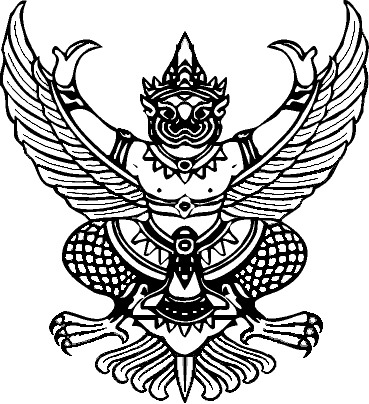 ส่วนราชการ	ที่ทำการองค์การบริหารส่วนตำบลทอนหงส์   กองช่าง   โทร.0-7539-4161  ต่อ 13                                                                 ที่   นศ  ๗๖๓๐3/			         วันที่        23  กันยายน  2557เรื่อง   ขออนุมัติแต่งตั้งคณะกรรมการกำหนดราคากลาง   ซ่อมแซมถนนแอสฟัลท์ติกคอนกรีตสายบ้าน                        ในเขียว-บ้านวังยาว  หมู่ที่  3    เรียน    นายกองค์การบริหารส่วนตำบลทอนหงส์ เรื่องเดิม		ตามหนังสือด่วนที่สุด  ที่ นศ 0023.3/ว 340  ลงวันที่  19  กันยายน  2557  เรื่องขอเชิญประชุมการเตรียมการดำเนินงานตามโครงการที่จะได้รับการจัดสรรงบประมาณรายจ่ายประจำปีงบประมาณ  พ.ศ.2558  ด้วยกรมส่งเสริมการปกครองท้องถิ่นแจ้งว่า  ได้จัดทำคำของบประมาณรายจ่ายประจำปีงบประมาณ  พ.ศ.2558  โครงการต่าง ๆ เพื่อจัดสรรให้แก่องค์กรปกครองส่วนท้องถิ่น  สำหรับดำเนินงานโครงการฯในปีงบประมาณรายจ่าย  ประจำปีงบประมาณ  พ.ศ.2558   ข้อเท็จจริง		ด้วยกองช่าง  จะดำเนินการซ่อมแซมถนนแอสฟัลท์ติกคอนกรีตสายบ้านในเขียว-บ้านวังยาว              หมู่ที่  3  กว้าง  6  เมตร  ยาว  931.2  เมตร  หนา  0.05  เมตร  หรือมีพื้นที่ไม่น้อยกว่า  5,587.2  ตารางเมตร  รายละเอียดตามปริมาณงานและแบบแปลนที่กำหนด  เพื่อให้ประชาชนได้รับความสะดวกในการสัญจรไปมาข้อกฎหมาย/ระเบียบอาศัยอำนาจตามระเบียบกระทรวงมหาดไทย  ว่าด้วยการพัสดุของหน่วยการบริหารราชการส่วนท้องถิ่น  พ.ศ.  2535  และแก้ไขเพิ่มเติม  (ฉบับที่  9)  พ.ศ.  2553  ข้อ  12  (2)  ข้อ  14  และตามมติคณะรัฐมนตรี  เมื่อวันที่  13  มีนาคม  2555  เรื่องแนวทางและวิธีปฏิบัติเกี่ยวกับหลักเกณฑ์การคำนวณราคากลางงานก่อสร้าง  ข้อ  17  ให้มีคณะกรรมการกำหนดราคากลาง  เป็นผู้มีหน้าที่รับผิดชอบในการคำนวณราคากลางงานก่อสร้างภายใต้หลักเกณฑ์การคำนวณราคากลางงานก่อสร้าง   ข้อเสนอขออนุมัติแต่งตั้งบุคคลต่อไปนี้  เป็นคณะกรรมการกำหนดราคากลางซ่อมแซมถนน               แอสฟัลท์ติกคอนกรีตสายบ้านในเขียว-บ้านวังยาว  หมู่ที่  3  คณะกรรมการกำหนดราคากลางนายอาลี  สำแดงสาร		ตำแหน่ง  ผู้อำนวยการกองช่าง	ประธานกรรมการนายอนุวัฒน์  วรรณรัตน์	ตำแหน่ง  รองปลัด อบต.ทอนหงส์		กรรมการนายกิตติชัย  นาคสุวรรณ	ตำแหน่ง  นายช่างโยธา			กรรมการ/จึงเรียนมา...-2-จึงเรียนมาเพื่อโปรดพิจารณาอนุมัติ  หากเห็นชอบโปรดลงนามตามคำสั่งที่แนบมาพร้อมนี้  				(ลงชื่อ)					(นายอาลี  สำแดงสาร)					 ผู้อำนวยการกองช่างความเห็น  ปลัดองค์การบริหารส่วนตำบล.............................................................................................................................................................................(ลงชื่อ)					(นางชินรัตน์  กรงกรด)			            ปลัดองค์การบริหารส่วนตำบลทอนหงส์ความเห็น  นายกองค์การบริหารส่วนตำบล.............................................................................................................................................................................(ลงชื่อ)					(นายสันติ  ศรีเมือง)			         นายกองค์การบริหารส่วนตำบลทอนหงส์บันทึกข้อความส่วนราชการ	ที่ทำการองค์การบริหารส่วนตำบลทอนหงส์  กองช่าง   โทร.0-7539-4161  ต่อ  13ที่   นศ  ๗๖๓๐3/			        วันที่     23  กันยายน  2557    เรื่อง    ขอเชิญประชุมเพื่อกำหนดราคากลางเรียน    คณะกรรมการกำหนดราคากลาง  นายอนุวัฒน์  วรรณรัตน์  ,  นายกิตติชัย  นาคสุวรรณตามคำสั่งองค์การบริหารส่วนตำบลทอนหงส์  ที่  411/2557  ลงวันที่  23  กันยายน  2557  เรื่องแต่งตั้งคณะกรรมการกำหนดราคากลาง  ซ่อมแซมถนนแอสฟัลท์ติกคอนกรีตสายบ้านในเขียว-บ้านวังยาว  หมู่ที่  3  ด้วยวิธีสอบราคา  เพื่อให้การดำเนินการจัดจ้างเป็นไปด้วยความเรียบร้อยและเป็นไปตามระเบียบ  จึงอาศัยอำนาจตามระเบียบกระทรวงมหาดไทย  ว่าด้วยการพัสดุของหน่วยการบริหารราชการส่วนท้องถิ่น  พ.ศ.  2535  และแก้ไขเพิ่มเติม  (ฉบับที่  9)  พ.ศ.  2553  ข้อ  12  (2)  ข้อ  14  และตามมติคณะรัฐมนตรี  เมื่อวันที่  13  พฤษภาคม  2555  เรื่องแนวทางและวิธีปฏิบัติเกี่ยวกับหลักเกณฑ์การคำนวณราคากลางงานก่อสร้าง  ข้อ  17  จึงใคร่ขอเชิญคณะกรรมการกำหนดราคากลาง  ประชุมเพื่อพิจารณากำหนดราคากลางใช้เป็นมาตรฐานสำหรับการจัดจ้างครั้งนี้  ในวันที่  24  กันยายน  2557                 เวลา  13.00  น.  ณ  ห้องประชุมองค์การบริหารส่วนตำบลทอนหงส์		จึงเรียนมาเพื่อโปรดเข้าร่วมประชุมตามวัน เวลา และสถานที่ดังกล่าวข้างต้นด้วย                  จักขอบคุณยิ่ง						(นายอาลี  สำแดงสาร)					ประธานคณะกรรมการกำหนดราคากลางคำสั่งองค์การบริหารส่วนตำบลทอนหงส์ที่  411/2557เรื่อง    แต่งตั้งคณะกรรมการกำหนดราคากลาง--------------------------------		ตามที่  องค์การบริหารส่วนตำบลทอนหงส์   จะดำเนินการซ่อมแซมถนนแอสฟัลท์ติก           คอนกรีตสายบ้านในเขียว-บ้านวังยาว  หมู่ที่  3  กว้าง  6  เมตร  ยาว  931.2  เมตร  หนา  0.05  เมตร  หรือมีพื้นที่ไม่น้อยกว่า  5,587.2  ตารางเมตร  รายละเอียดตามปริมาณงานและแบบแปลนที่กำหนด                    โดยวิธีสอบราคา  นั้น	เพื่อให้การดำเนินการดังกล่าวเป็นไปด้วยความเรียบร้อย  จึงอาศัยอำนาจตามระเบียบกระทรวงมหาดไทย  ว่าด้วยการพัสดุของหน่วยการบริหารราชการส่วนท้องถิ่น  พ.ศ.  2535  และแก้ไขเพิ่มเติม  (ฉบับที่  9)  พ.ศ.  2553  ข้อ  12  (2)  ข้อ  14  และตามมติคณะรัฐมนตรี  เมื่อวันที่  13  มีนาคม  2555  เรื่องแนวทางและวิธีปฏิบัติเกี่ยวกับหลักเกณฑ์การคำนวณราคากลางงานก่อสร้าง  ข้อ  17  ให้มีคณะกรรมการกำหนดราคากลาง  เป็นผู้มีหน้าที่รับผิดชอบในการคำนวณราคากลางงานก่อสร้างภายใต้หลักเกณฑ์การคำนวณราคากลางงานก่อสร้าง   จึงแต่งตั้งบุคคลต่อไปนี้  เป็นคณะกรรมการกำหนดราคากลาง  ซ่อมแซมถนนแอสฟัลท์ติกคอนกรีตสายบ้านในเขียว-บ้านวังยาว  หมู่ที่  3คณะกรรมการกำหนดราคากลางนายอาลี  สำแดงสาร		ตำแหน่ง  ผู้อำนวยการกองช่าง	ประธานกรรมการนายอนุวัฒน์  วรรณรัตน์	ตำแหน่ง  รองปลัด อบต.ทอนหงส์		กรรมการนายกิตติชัย  นาคสุวรรณ	ตำแหน่ง  นายช่างโยธา			กรรมการให้ผู้ที่ได้รับการแต่งตั้งปฏิบัติหน้าที่ที่ได้รับมอบหมายตามคำสั่งนี้โดยเคร่งครัดทั้งนี้  ตั้งแต่บัดนี้เป็นต้นไป	สั่ง  ณ  วันที่   23  กันยายน  พ.ศ.  2557				(นายสันติ   ศรีเมือง)			นายกองค์การบริหารส่วนตำบลทอนหงส์-สำเนา-คำสั่งองค์การบริหารส่วนตำบลทอนหงส์ที่  411/2557เรื่อง    แต่งตั้งคณะกรรมการกำหนดราคากลาง--------------------------------		ตามที่  องค์การบริหารส่วนตำบลทอนหงส์   จะดำเนินการซ่อมแซมถนนแอสฟัลท์ติก           คอนกรีตสายบ้านในเขียว-บ้านวังยาว  หมู่ที่  3  กว้าง  6  เมตร  ยาว  931.2  เมตร  หนา  0.05  เมตร  หรือมีพื้นที่ไม่น้อยกว่า  5,587.2  ตารางเมตร  รายละเอียดตามปริมาณงานและแบบแปลนที่กำหนด                    โดยวิธีสอบราคา  นั้น	เพื่อให้การดำเนินการดังกล่าวเป็นไปด้วยความเรียบร้อย  จึงอาศัยอำนาจตามระเบียบกระทรวงมหาดไทย  ว่าด้วยการพัสดุของหน่วยการบริหารราชการส่วนท้องถิ่น  พ.ศ.  2535  และแก้ไขเพิ่มเติม  (ฉบับที่  9)  พ.ศ.  2553  ข้อ  12  (2)  ข้อ  14  และตามมติคณะรัฐมนตรี  เมื่อวันที่  13  มีนาคม  2555  เรื่องแนวทางและวิธีปฏิบัติเกี่ยวกับหลักเกณฑ์การคำนวณราคากลางงานก่อสร้าง  ข้อ  17  ให้มีคณะกรรมการกำหนดราคากลาง  เป็นผู้มีหน้าที่รับผิดชอบในการคำนวณราคากลางงานก่อสร้างภายใต้หลักเกณฑ์การคำนวณราคากลางงานก่อสร้าง   จึงแต่งตั้งบุคคลต่อไปนี้  เป็นคณะกรรมการกำหนดราคากลาง  ซ่อมแซมถนนแอสฟัลท์ติกคอนกรีตสายบ้านในเขียว-บ้านวังยาว  หมู่ที่  3คณะกรรมการกำหนดราคากลางนายอาลี  สำแดงสาร		ตำแหน่ง  ผู้อำนวยการกองช่าง	ประธานกรรมการนายอนุวัฒน์  วรรณรัตน์	ตำแหน่ง  รองปลัด อบต.ทอนหงส์		กรรมการนายกิตติชัย  นาคสุวรรณ	ตำแหน่ง  นายช่างโยธา			กรรมการให้ผู้ที่ได้รับการแต่งตั้งปฏิบัติหน้าที่ที่ได้รับมอบหมายตามคำสั่งนี้โดยเคร่งครัดทั้งนี้  ตั้งแต่บัดนี้เป็นต้นไป	สั่ง  ณ  วันที่   23  กันยายน  พ.ศ.  2557				(นายสันติ   ศรีเมือง)			นายกองค์การบริหารส่วนตำบลทอนหงส์-สำเนาคู่ฉบับ-คำสั่งองค์การบริหารส่วนตำบลทอนหงส์ที่  411/2557เรื่อง    แต่งตั้งคณะกรรมการกำหนดราคากลาง--------------------------------		ตามที่  องค์การบริหารส่วนตำบลทอนหงส์   จะดำเนินการซ่อมแซมถนนแอสฟัลท์ติก           คอนกรีตสายบ้านในเขียว-บ้านวังยาว  หมู่ที่  3  กว้าง  6  เมตร  ยาว  931.2  เมตร  หนา  0.05  เมตร  หรือมีพื้นที่ไม่น้อยกว่า  5,587.2  ตารางเมตร  รายละเอียดตามปริมาณงานและแบบแปลนที่กำหนด                    โดยวิธีสอบราคา  นั้น	เพื่อให้การดำเนินการดังกล่าวเป็นไปด้วยความเรียบร้อย  จึงอาศัยอำนาจตามระเบียบกระทรวงมหาดไทย  ว่าด้วยการพัสดุของหน่วยการบริหารราชการส่วนท้องถิ่น  พ.ศ.  2535  และแก้ไขเพิ่มเติม  (ฉบับที่  9)  พ.ศ.  2553  ข้อ  12  (2)  ข้อ  14  และตามมติคณะรัฐมนตรี  เมื่อวันที่  13  มีนาคม  2555  เรื่องแนวทางและวิธีปฏิบัติเกี่ยวกับหลักเกณฑ์การคำนวณราคากลางงานก่อสร้าง  ข้อ  17  ให้มีคณะกรรมการกำหนดราคากลาง  เป็นผู้มีหน้าที่รับผิดชอบในการคำนวณราคากลางงานก่อสร้างภายใต้หลักเกณฑ์การคำนวณราคากลางงานก่อสร้าง   จึงแต่งตั้งบุคคลต่อไปนี้  เป็นคณะกรรมการกำหนดราคากลาง  ซ่อมแซมถนนแอสฟัลท์ติกคอนกรีตสายบ้านในเขียว-บ้านวังยาว  หมู่ที่  3คณะกรรมการกำหนดราคากลางนายอาลี  สำแดงสาร		ตำแหน่ง  ผู้อำนวยการกองช่าง	ประธานกรรมการนายอนุวัฒน์  วรรณรัตน์	ตำแหน่ง  รองปลัด อบต.ทอนหงส์		กรรมการนายกิตติชัย  นาคสุวรรณ	ตำแหน่ง  นายช่างโยธา			กรรมการให้ผู้ที่ได้รับการแต่งตั้งปฏิบัติหน้าที่ที่ได้รับมอบหมายตามคำสั่งนี้โดยเคร่งครัดทั้งนี้  ตั้งแต่บัดนี้เป็นต้นไป	สั่ง  ณ  วันที่   23  กันยายน  พ.ศ.  2557				(นายสันติ   ศรีเมือง)			นายกองค์การบริหารส่วนตำบลทอนหงส์บันทึกข้อความส่วนราชการ	ที่ทำการองค์การบริหารส่วนตำบลทอนหงส์  กองช่าง   โทร.0-7539-4161  ต่อ  13ที่   นศ  ๗๖๓๐3/			        วันที่     25  กันยายน  2557    เรื่อง  รายงานผลการประชุมของ  คณะกรรมการกำหนดราคากลางเรียน    นายกองค์การบริหารส่วนตำบลทอนหงส์ ๑.  เรื่องเดิมตามคำสั่งองค์การบริหารส่วนตำบลทอนหงส์  ที่  411/๒๕๕7   ลงวันที่  23  กันยายน  2557   เรื่อง  แต่งตั้งคณะกรรมการกำหนดราคากลาง   ซ่อมแซมถนนแอสฟัลท์ติกคอนกรีตสายบ้านในเขียว-บ้านวังยาว  หมู่ที่  3  กว้าง  6  เมตร  ยาว  931.2  เมตร  หนา  0.05  เมตร  หรือมีพื้นที่               ไม่น้อยกว่า  5,587.2  ตารางเมตร  รายละเอียดตามปริมาณงานและแบบแปลนที่กำหนด  ซึ่งคณะกรรมการได้พร้อมกันประชุมเพื่อกำหนดราคากลางในวันที่  24  กันยายน  2557   เวลา  13.00  น.  เป็นต้นไป นั้น๒.  ข้อเท็จจริง  		จากการประชุมของคณะกรรมการกำหนดราคากลาง  ได้ปฏิบัติตามระเบียบกระทรวงมหาดไทย  ว่าด้วยการพัสดุของหน่วยการบริหารราชการส่วนท้องถิ่น  พ.ศ.  2535  และแก้ไขเพิ่มเติม  (ฉบับที่  9)  พ.ศ.  2553  ข้อ  12  (2)  ข้อ  14 และตามมติคณะรัฐมนตรี  เมื่อวันที่  13  มีนาคม  2555  เรื่องแนวทางและวิธีปฏิบัติเกี่ยวกับหลักเกณฑ์การคำนวณราคากลางงานก่อสร้าง  ข้อ  17  ให้มีคณะกรรมการกำหนดราคากลาง  เป็นผู้มีหน้าที่รับผิดชอบในการคำนวณราคากลางงานก่อสร้างภายใต้หลักเกณฑ์การคำนวณราคากลางงานก่อสร้าง   สรุปผลการประชุมกำหนดราคากลาง  ซ่อมแซมถนน                      แอสฟัลท์ติกคอนกรีตสายบ้านในเขียว-บ้านวังยาว  หมู่ที่  3  ได้ดังนี้		ผลการประชุมของคณะกรรมการกำหนดราคากลาง ค่าวัสดุ+ค่าแรงงาน			1,318,650.00  บาทค่าดำเนินการ-ภาษี+กำไร			471,285.00     บาท		รวมเงินทั้งสิ้น				1,789,935.00  บาทราคากลาง				1,788,000.00 บาท๓.  ข้อพิจารณา๓.๑  เห็นควรนำราคากลาง ใช้เป็นมาตรฐานในการสอบราคาต่อไป๓.๒  เห็นควรมอบให้งานพัสดุดำเนินการตามระเบียบต่อไป๓.๓  เพื่อโปรดพิจารณาสั่งการต่อไป			(ลงชื่อ)				ประธานกรรมการ				   (นายอาลี  สำแดงสาร)				   ผู้อำนวยการกองช่าง(ลงชื่อ)				กรรมการ		(ลงชื่อ)			         กรรมการ            (นายอนุวัฒน์  วรรณรัตน์)			         (นายกิตติชัย  นาคสุวรรณ)             รองปลัด อบต.ทอนหงส์ 			                   นายช่างโยธา/ความเห็น...-๒-ความเห็น..........................................................................................................................................................................          						(ลงชื่อ)      						          		(นางชินรัตน์  กรงกรด)							 ปลัดองค์การบริหารส่วนตำบลทอนหงส์ความเห็น..........................................................................................................................................................................						(ลงชื่อ)     						           	(นายสันติ  ศรีเมือง)                                                                                                  นายกองค์การบริหารส่วนตำบลทอนหงส์บันทึกคณะกรรมการกำหนดราคากลางองค์การบริหารส่วนตำบลทอนหงส์							วันที่   24  กันยายน  2557เรื่อง  กำหนดราคากลาง  ซ่อมแซมถนนแอสฟัลท์ติกคอนกรีตสายบ้านในเขียว-บ้านวังยาว  หมู่ที่  3  เรียน  นายกองค์การบริหารส่วนตำบลทอนหงส์ตามคำสั่ง  องค์การบริหารส่วนตำบลทอนหงส์  ที่  411/2557   ลงวันที่  23  กันยายน  2557  เรื่อง  แต่งตั้งคณะกรรมการกำหนดราคากลาง  ซ่อมแซมถนนแอสฟัลท์ติกคอนกรีตสายบ้านในเขียว-บ้านวังยาว  หมู่ที่  3  กว้าง  6  เมตร  ยาว  391.2  เมตร  หนา  0.05  เมตร  หรือมีพื้นที่ไม่น้อยกว่า  5,587.2  ตารางเมตร  รายละเอียดตามปริมาณงานและแบบแปลนที่กำหนด  นั้นบัดนี้  คณะกรรมการกำหนดราคากลาง  ได้พิจารณากำหนดราคากลางซ่อมแซมถนน                แอสฟัลท์ติกคอนกรีตสายบ้านในเขียว-บ้านวังยาว  หมู่ที่  3  ประกอบกับหลักเกณฑ์การพิจารณาดังนี้ค่าวัสดุ+ค่าแรงงาน			1,318,650.00  บาทค่าดำเนินการ-ภาษี+กำไร			471,285.00     บาท		รวมเงินทั้งสิ้น				1,789,935.00  บาทราคากลาง				1,788,000.00 บาท		คณะกรรมการพิจารณาแล้วเห็นสมควรกำหนดราคากลางซ่อมแซมถนนแอสฟัลท์ติก           คอนกรีตสายบ้านในเขียว-บ้านวังยาว  หมู่ที่  3  เป็นเงิน  1,788,000.-บาท  (-หนึ่งล้านเจ็ดแสนแปดหมื่นแปดพันบาทถ้วน-)	จึงเรียนมาเพื่อโปรดทราบและพิจารณาอนุมัติให้ใช้เป็นราคากลางในการสอบราคาต่อไป   			(ลงชื่อ)				ประธานกรรมการ				   (นายอาลี  สำแดงสาร)				   ผู้อำนวยการกองช่าง(ลงชื่อ)				กรรมการ		(ลงชื่อ)			         กรรมการ            (นายอนุวัฒน์  วรรณรัตน์)			         (นายกิตติชัย  นาคสุวรรณ)             รองปลัด อบต.ทอนหงส์ 			                   นายช่างโยธา-  ทราบ         (ลงชื่อ)		(นายสันติ   ศรีเมือง)นายกองค์การบริหารส่วนตำบลทอนหงส์รายละเอียดแนบท้ายบันทึกคณะกรรมการกำหนดราคากลางซ่อมแซมถนนแอสฟัลท์ติกคอนกรีตสายบ้านในเขียว-บ้านวังยาว  หมู่ที่  3(ลงชื่อ)				ประธานกรรมการ				   (นายอาลี  สำแดงสาร)				   ผู้อำนวยการกองช่าง(ลงชื่อ)				กรรมการ		(ลงชื่อ)			         กรรมการ            (นายอนุวัฒน์  วรรณรัตน์)			         (นายกิตติชัย  นาคสุวรรณ)             รองปลัด อบต.ทอนหงส์ 			                   นายช่างโยธา						บันทึกข้อความส่วนราชการ	ที่ทำการองค์การบริหารส่วนตำบลทอนหงส์  กองช่าง    โทร.0-7539-4161  ต่อ  13                                                                 ที่   นศ  ๗๖๓๐3/			         วันที่     23  กันยายน  2557เรื่อง    ขออนุมัติจัดหาพัสดุ ซ่อมแซมถนนแอสฟัลท์ติกคอนกรีตสายบ้านในเขียว-บ้านวังยาว   หมู่ที่  3                              เรียน    นายกองค์การบริหารส่วนตำบลทอนหงส์ เรื่องเดิม	ตามหนังสือด่วนที่สุด  ที่ นศ 0023.3/ว 340  ลงวันที่  19  กันยายน  2557  เรื่องขอเชิญประชุมการเตรียมการดำเนินงานตามโครงการที่จะได้รับการจัดสรรงบประมาณรายจ่ายประจำปีงบประมาณ  พ.ศ.2558  ด้วยกรมส่งเสริมการปกครองท้องถิ่นแจ้งว่า  ได้จัดทำคำของบประมาณรายจ่ายประจำปีงบประมาณ  พ.ศ.2558  โครงการต่าง ๆ เพื่อจัดสรรให้แก่องค์กรปกครองส่วนท้องถิ่น  สำหรับดำเนินงานโครงการฯในปีงบประมาณรายจ่าย  ประจำปีงบประมาณ  พ.ศ.2558   ๑.  รายละเอียดพัสดุที่ต้องการ	ซ่อมแซมถนนแอสฟัลท์ติกคอนกรีตสายบ้านในเขียว-บ้านวังยาว หมู่ที่  3  กว้าง  6  เมตร                     ยาว  931.2  เมตร  หนา  0.05  เมตร  หรือมีพื้นที่ไม่น้อยกว่า  5,587.2  ตารางเมตร  รายละเอียดตามปริมาณงานและแบบแปลนที่กำหนด๒.  ระยะเวลาที่ต้องการใช้พัสดุ            วันที่   -    เดือน  ธันวาคม  พ.ศ. ๒๕๕8            จึงเรียนมาเพื่อโปรดอนุมัติและมอบงานพัสดุดำเนินการจัดหาต่อไป ลงชื่อ           				          (นายอาลี  สำแดงสาร) 					           ผู้อำนวยการกองช่าง     -2-(สำเนา)ที่ นศ 76303	ที่ทำการองค์การบริหารส่วนตำบลทอนหงส์	หมู่ที่  9  อำเภอพรหมคีรี  นศ 80320                                    กรกฎาคม  2557เรื่อง    เสนอขอรับการสนับสนุนงบประมาณเพื่อดำเนินโครงการปรับปรุง  ซ่อมสร้าง/ซ่อมแซม  หรือ         บำรุงรักษาถนนที่ อปท.ได้รับการถ่ายโอนภารกิจจากกรมทางหลวงชนบท  ประจำปีงบประมาณ                   พ.ศ. 2558เรียน    ผู้ว่าราชการจังหวัดนครศรีธรรมราชอ้างถึง    หนังสือ ด่วนที่สุด ที่ นศ  0023.3/ว 261  ลงวันที่  21  กรกฎาคม  2557สิ่งที่ส่งมาด้วย    รายละเอียดโครงการพร้อมเอกสารประกอบ 	จำนวน  12  ชุด	ตามหนังสือที่อ้างถึง  แจ้งให้องค์กรปกครองส่วนท้องถิ่นที่ยังไม่ได้จัดส่งเอกสารประกอบการพิจารณาโครงการปรับปรุง  ซ่อมสร้าง/ซ่อมแซม  หรือบำรุงรักษาถนนที่องค์กรปกครองส่วนท้องถิ่นได้รับการถ่ายโอนภารกิจจากกรมทางหลวงชนบท  นั้น	องค์การบริหารส่วนตำบลทอนหงส์  ขอเรียนว่าได้จัดทำเอกสารประกอบการพิจารณาโครงการปรับปรุง  ซ่อมสร้าง/ซ่อมแซม  หรือบำรุงรักษาถนนที่ได้รับการถ่ายโอนจากกรมทางหลวงชนบท  จำนวน  4  สายทาง  เสร็จเรียบร้อยแล้ว  รายละเอียดปรากฏตามสิ่งที่ส่งมาด้วย	จึงเรียนมาเพื่อโปรดพิจารณา		ขอแสดงความนับถือ			(นายสันติ  ศรีเมือง)	                               นายกองค์การบริหารส่วนตำบลทอนหงส์กองช่างโทร.075394161  ต่อ  13www.thonhong.go.thแบบ ปร.5สรุปผลการประมาณราคาก่อสร้างส่วนราชการ	องค์การบริหารส่วนตำบลทอนหงส์		ฝ่ายประมาณการ	กองช่างประเภท		ถนน เจ้าของ		องค์การบริหารส่วนตำบลทอนหงส์สถานที่ตั้ง	หมู่ที่  3  ตำบลทอนหงส์  อำเภอพรหมคีรี  จังหวัดนครศรีธรรมราชหน่วยงานออกแบบและประมาณการ	กองช่าง			กรม	-แบบเลขที่	-ประมาณการตามแบบ	ปร.4	จำนวน  1  แผ่น	  ประมาณการเมื่อวันที่    22  กรกฎาคม  2557(ลงชื่อ)				ประมาณการ		(ลงชื่อ)				ผู้ตรวจ	(นายกิตติชัย  นาคสุวรรณ)				(นายอาลี  สำแดงสาร)	         นายช่างโยธา			 ผู้อำนวยการกองช่าง(ลงชื่อ)				เห็นชอบ			(ลงชื่อ)				อนุมัติ	(นางชินรัตน์  กรงกรด)					  (นายสันติ   ศรีเมือง)ปลัดองค์การบริหารส่วนตำบลทอนหงส์			นายกองค์การบริหารส่วนตำบลทอนหงส์ แบบบัญชีแสดงปริมาณและราคา(ลงชื่อ)				ประมาณการ							(ลงชื่อ)				ผู้ตรวจ	(นายกิตติชัย  นาคสุวรรณ)	(นายอาลี  สำแดงสาร)	        นายช่างโยธา				  					          ผู้อำนวยการกองช่าง(ลงชื่อ)				เห็นชอบ								(ลงชื่อ)				อนุมัติ	  (นางชินรัตน์  กรงกรด)										  (นายสันติ   ศรีเมือง)     ปลัดองค์การบริหารส่วนตำบลทอนหงส์								   นายกองค์การบริหารส่วนตำบลทอนหงส์โครงการปรับปรุง  ซ่อมสร้าง/ซ่อมแซม  หรือบำรุงรักษาถนนที่องค์กรปกครองส่วนท้องถิ่นได้รับการถ่ายโอนภารกิจจากกรมทางหลวงปีงบประมาณ  พ.ศ.  2558********************************************* ข้อมูลทั่วไปชื่อโครงการ  : ซ่อมแซมถนนแอสฟัลท์ติกคอนกรีตสายบ้านในเขียว-บ้านวังยาวสถานที่ดำเนินการ  :  หมู่ที่  3  บ้านอ้ายเขียว  ตำบลทอนหงส์  อำเภอพรหมคีรี  จังหวัดนครศรีธรรมราชหน่วยงานที่รับผิดชอบ  :  องค์การบริหารส่วนตำบลทอนหงส์  อำเภอพรหมคีรี  จังหวัดนครศรีธรรมราชผู้รับผิดชอบโครงการ  :   นายสันติ  ศรีเมือง  ตำแหน่ง  นายกองค์การบริหารส่วนตำบล             ทอนหงส์  โทรศัพท์มือถือ  084-9103533,081-0778370ระยะเวลาดำเนินการ  …….วัน  เริ่มต้น  เดือน  ตุลาคม  2557  สิ้นสุด  กันยายน  2558งบประมาณที่ขอรับการสนับสนุนจากกรมส่งเสริมการปกครองท้องถิ่น  :   1,788,000.-บาทข้อมูลโครงการหลักการและเหตุผลที่จำเป็นต้องดำเนินการเนื่องจากถนนสายบ้านในเขียว-บ้านวังยาว  หมู่ที่  3  ตำบลทอนหงส์  อำเภอพรหมคีรี  จังหวัดนครศรีธรรมราช  ได้ก่อสร้างมาเป็นระยะเวลานานหลายปี  มีสภาพเป็นหลุมเป็นบ่อ  ผิวจราจรขรุขระ  โดยมีราษฎรในหมู่บ้านใช้เป็นเส้นทางหลักในการสัญจรไปมาและขนส่งผลผลิตทางการเกษตรออกสู่ตลาด  อีกทั้งยังเป็นเส้นทางที่นำไปสู่แหล่งท่องเที่ยวน้ำตกอ้ายเขียว  ซึ่งในปีหนึ่ง ๆ นั้นมีนักท่องเที่ยวใช้บริการ               เป็นจำนวนมาก  ดังนั้นเพื่อให้ผู้ใช้เส้นทางสัญจรมีความสะดวกในการเดินทาง  และป้องกันอุบัติเหตุที่อาจจะเกิดขึ้น  จึงจำเป็นที่จะต้องพัฒนาหรือปรับปรุงเส้นทางให้ดีขึ้น  ที่มาของโครงการ  เนื่องจากถนนเป็นหลุมบ่อ  ผิวจราจรขรุขระ  การสัญจรไปมาไม่สะดวก  เกิดอุบัติเหตุหกล้ม              ได้ง่ายและบ่อยครั้ง  ไม่ปลอดภัยสำหรับนักท่องเที่ยวที่มาเที่ยวน้ำตกอ้ายเขียว  และราษฎรในหมู่บ้าน  ต้องการปรับปรุงซ่อมแซมให้มีความสะดวกในการสัญจรไปมาปริมาณงานที่ต้องดำเนินการ  ซ่อมแซมถนนแอสฟัลท์ติกคอนกรีตสายบ้านในเขียว-บ้านวังยาว หมู่ที่ 3  กว้าง  6  เมตร                ยาว  931.2  เมตร  หนา  0.05  เมตร  หรือมีพื้นที่ไม่น้อยกว่า  5,587.2  ตารางเมตร  รายละเอียดตามปริมาณงานและแบบแปลนที่กำหนด  จุดเริ่มต้นโครงการ  E 585817  N 946321   จุดสิ้นสุดโครงการ  E 589397  N 947245-2-ประโยชน์ที่คาดว่าจะได้รับจากการดำเนินโครงการประชาชนในหมู่บ้านและนักท่องเที่ยวมีความสะดวกในการสัญจรไปมา  มีความปลอดภัย              เพิ่มมากขึ้น นอกจากนี้ยังเป็นการสร้างรายได้ให้กับประชาชนในท้องถิ่นมีรายได้เพิ่มขึ้น  และชาชนในพื้นที่ให้ความสำคัญในการอนุรักษ์และดูแลรักษาสถานที่ท่องเที่ยวมากขึ้นความสอดคล้องกับนโยบายและแผนพัฒนา  (/ )  แผนพัฒนาท้องถิ่น  ข้อ    เรื่อง(  )  แผนพัฒนาจังหวัด  ข้อ.................................	เรื่อง...............................(  )  แผนพัฒนากลุ่มจังหวัด  ข้อ  ........................	เรื่อง...............................(  )  อื่น ๆ (ระบุ)  เรื่อง.........................................................................................ความจำเป็นในการดำเนินโครงการ  ( / )  หากไม่รีบดำเนินการจะเกิดความเสียหาย(  )  เพื่อแก้ไขปัญหาภัยพิบัติ(  )  โครงการเร่งด่วน(  )  สนับสนุนความมั่นคงจังหวัดชายแดนภาคใต้(  )  อื่น ๆ (ระบุ)  เรื่อง..................................................................................................ความพร้อมในการดำเนินโครงการ  การศึกษาความเป็นไปได้  ความเหมาะสมและความคุ้มค่าของโครงการเบื้องต้น( /) ดำเนินการเรียบร้อยแล้ว(  )  ไม่ต้องทำการศึกษาความเป็นไปได้โครงการเบื้องต้น(  )  ยังไม่มีความพร้อมของแบบรายการ/แผนการปฏิบัติงาน( / )  มีและสมบูรณ์(  )  มีแต่ยังไม่สมบูรณ์(  )  ไม่มีความพร้อมของพื้นที่ดำเนินการ( / )  มีพื้นที่หรือได้รับอนุญาตตามกฎหมายแล้ว  (พร้อมเอกสารกำกับ)(  )  มีพื้นที่แล้วแต่ต้องเตรียมการขออนุญาตตามกฎหมายก่อน(  )  ต้องจัดหาใหม่-3- วิธีดำเนินโครงการ  (  )  ดำเนินการเอง( /)  ดำเนินการโดยวิธีจ้างเหมา(  )  การร่วมมือดำเนินโครงการกับองค์กรปกครองส่วนท้องถิ่น/ภาครัฐ/เอกชน  (โปรดระบุและให้ส่งข้อตกลงหรือหลักฐานความร่วมมือ)...........................(  )  ดำเนินการโดยมีการจ้างงานในพื้นที่  จำนวน......คน  ใช้งบประมาณในการจ้างงาน.....บาท ผู้เสนอโครงการ(ลงชื่อ)	(นายอาลี  สำแดงสาร)ตำแหน่ง  ผู้อำนวยการกองช่างผู้เห็นชอบโครงการ(ลงชื่อ)	      (นางชินรัตน์  กรงกรด)ตำแหน่ง  ปลัดองค์การบริหารส่วนตำบลทอนหงส์ ผู้อนุมัติโครงการ	(ลงชื่อ)         (นายสันติ  ศรีเมือง)					ตำแหน่ง  นายกองค์การบริหารส่วนตำบลทอนหงส์รายละเอียดโครงการและปริมาณงานซ่อมแซมถนนแอสฟัลท์ติกคอนกรีตสายบ้านในเขียว-บ้านวังยาว  หมู่ที่  3  กว้าง  6  เมตร  ยาว  931.2  เมตร  หนา  0.05  เมตร  หรือมีพื้นที่ไม่น้อยกว่า  5,587.2  ตารางเมตร  รายละเอียดตามปริมาณงานและแบบแปลนที่กำหนดบันทึกการตรวจสอบรายละเอียดด้านเทคนิคและประมาณราคาโครงการชื่อโครงการ   ซ่อมแซมถนนแอสฟัลท์ติกคอนกรีตสายบ้านในเขียว-บ้านวังยาว  หมู่ที่  3  ตำบล       ทอนหงส์  อำเภอพรหมคีรี  จังหวัดนครศรีธรรมราชปริมาณงานซ่อมแซมถนนแอสฟัลท์ติกคอนกรีตสายบ้านในเขียว-บ้านวังยาว  หมู่ที่  3  กว้าง  6  เมตร    ยาว  931.2  เมตร  หนา  0.05  เมตร  หรือมีพื้นที่ไม่น้อยกว่า  5,587.2  ตารางเมตร  รายละเอียดตามปริมาณงานและแบบแปลนที่กำหนดงบประมาณที่ขอรับการสนับสนุน		จำนวน  1,788,000.-บาทหน่วยดำเนินการ	องค์การบริหารส่วนตำบลทอนหงส์  อำเภอพรหมคีรี  จังหวัดนครศรีธรรมราชผลการตรวจสอบ			⧠  ถูกต้อง  เอกสารครบถ้วน			⧠  ไม่ถูกต้องสรุป.......................................................................................................................................................................................................................................................................................................................................................................................................................................................................................................................................................................................................................................................................................................................				ลงชื่อ..............................................................ผู้ตรวจสอบโครงการ				       (............................................................)				ตำแหน่ง.....................................................................หมายเหตุ	ผู้มีความรู้ความสามารถด้านวิศวกรรม   (ผู้มีใบอนุญาตเป็นผู้ประกอบวิชาชีพวิศวกรรม)              ที่จังหวัดแต่งตั้ง  เป็นผู้ลงนามตรวจสอบโครงการสภาพสถานที่ดำเนินโครงการถนนสายบ้านในเขียว-บ้านวังยาว  หมู่ที่  3  ตำบลทอนหงส์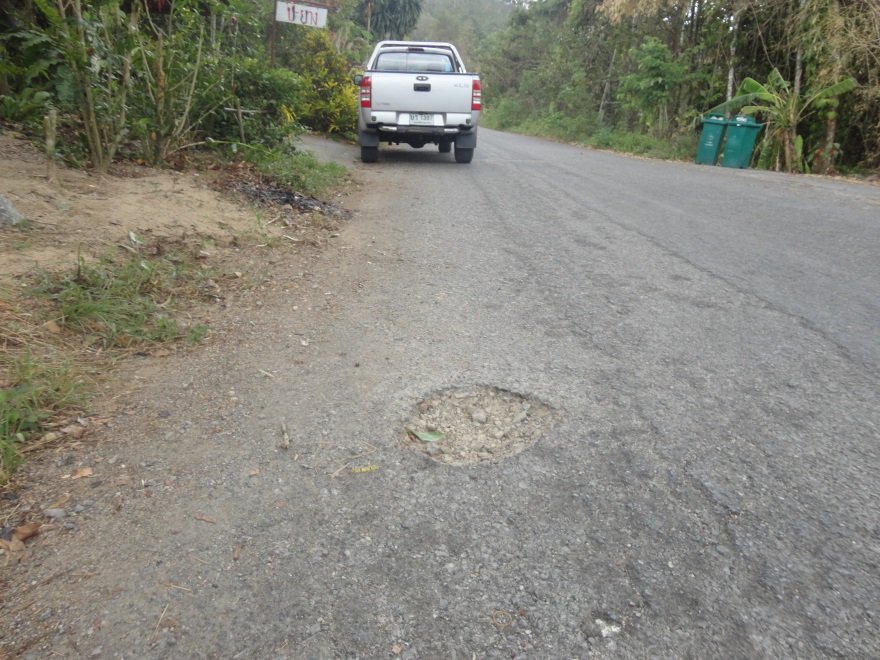 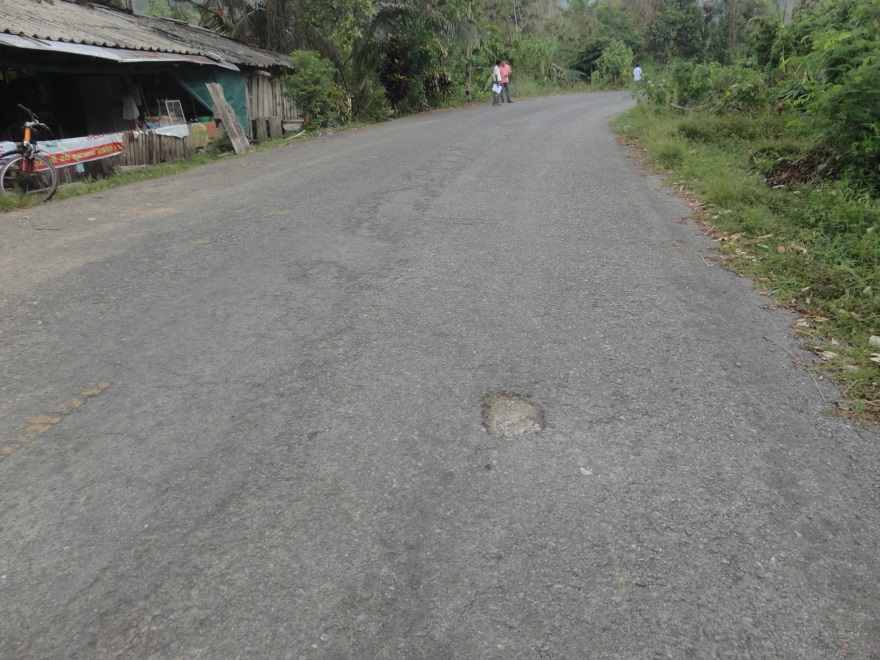 ที่รายการปริมาณหน่วยค่าวัสดุสิ่งของค่าวัสดุสิ่งของค่าแรงงานค่าแรงงานรวมค่าวัสดุและค่าแรงงานหมายเหตุที่รายการปริมาณหน่วยราคา/หน่วยจำนวนเงินราคา/หน่วยจำนวนเงินรวมค่าวัสดุและค่าแรงงานหมายเหตุ1งานราดยางไพรโค๊ต5,587.50ตร.ม.7.7543,30.3137.2540,509.3883,812.512งานปูแอสฟัลท์ติกคอนกรีต5,587.50ตร.ม.2071,156,612.501478,2251,234,837.50รวมค่าก่อสร้างเบื้องต้น1,318,650.00ค่าดำเนินการ-ภาษี+กำไร471,285.00รวมเงิน1,789,935ป้ายประชาสัมพันธ์โครงการ1ป้ายคิดในค่าดำเนินการคิดในค่าดำเนินการคิดในค่าดำเนินการคิดในค่าดำเนินการ-รวมเป็นเงินทั้งสิ้น1,789,935.00ปรับราคา1,788,000.00เรียน  นายกองค์การบริหารส่วนตำบลทอนหงส์เพื่อโปรดพิจารณาตรวจสอบแล้ว   มีเงินรายได้  เพียงพอ  ไม่เพียงพอ ตั้งงบประมาณไว้ 1,788,000.-บาท     เบิกจ่ายแล้ว จำนวน............................. คงเหลือ..................................บาท ไม่ได้ตั้งงบประมาณไว้                                 ลงชื่อ           		                 (นางสาวกิตติมา บุญพร่อง)                                                                                        			        ผู้อำนวยการกองคลัง                                  วันที่........................................... เรียน  นายกองค์การบริหารส่วนตำบลทอนหงส์เพื่อโปรดพิจารณาเห็นควรอนุมัติและแจ้งงานพัสดุ     ดำเนินการจัดหาตามระเบียบ         ลงชื่อ           	       (นางชินรัตน์ กรงกรด)                                                                                       ปลัดองค์การบริหารส่วนตำบลทอนหงส์                วันที่...........................................คำสั่งนายกองค์การบริหารส่วนตำบลทอนหงส์                                           อนุมัติและแจ้งพัสดุดำเนินการ                                      ไม่อนุมัติเพราะ..................................................................................................                                                                                   ลงชื่อ           		                                                                                     (นายสันติ ศรีเมือง)                                                                                        	                                                                               นายกองค์การบริหารส่วนตำบลทอนหงส์                                                                                              วันที่........................................... คำสั่งนายกองค์การบริหารส่วนตำบลทอนหงส์                                           อนุมัติและแจ้งพัสดุดำเนินการ                                      ไม่อนุมัติเพราะ..................................................................................................                                                                                   ลงชื่อ           		                                                                                     (นายสันติ ศรีเมือง)                                                                                        	                                                                               นายกองค์การบริหารส่วนตำบลทอนหงส์                                                                                              วันที่........................................... ลำดับที่รายการค่าวัสดุค่าแรงงานรวมเป็นเงิน (บาท)FACTOR.Fค่าก่อสร้างทั้งหมดรวมเป็นเงิน (บาท)หมายเหตุ1ประเภทงานอาคาร2ประเภทงานทาง	1,318,6501.35741,789,9353ประเภทงานชลประทาน4ประเภทงานสะพานและท่อเหกลี่ยม5ป้ายประชาสัมพันธ์โครงการ-เงื่อนไขเงินล่วงหน้าจ่าย................%เงินประกันผลงาน............%ดอกเบี้ยเงินกู้....................%ดอกเบี้ยเงินฝาก................%สรุปรวมค่าก่อสร้างเป็นเงินทั้งสิ้น1,789,935คิดเป็นเงินประมาณ (ขอใช้)1,788,000ตัวอักษร                                  (-หนึ่งล้านเจ็ดแสนแปดหมื่นแปดพันบาทถ้วน-)ตัวอักษร                                  (-หนึ่งล้านเจ็ดแสนแปดหมื่นแปดพันบาทถ้วน-)ตัวอักษร                                  (-หนึ่งล้านเจ็ดแสนแปดหมื่นแปดพันบาทถ้วน-)ตัวอักษร                                  (-หนึ่งล้านเจ็ดแสนแปดหมื่นแปดพันบาทถ้วน-)ตัวอักษร                                  (-หนึ่งล้านเจ็ดแสนแปดหมื่นแปดพันบาทถ้วน-)ประมาณราคา             ซ่อมแซมถนนแอสฟัลท์ติกคอนกรีตสายบ้านในเขียว-บ้านวังยาว                                                                                แบบ ปร.4ประมาณราคา             ซ่อมแซมถนนแอสฟัลท์ติกคอนกรีตสายบ้านในเขียว-บ้านวังยาว                                                                                แบบ ปร.4ประมาณราคา             ซ่อมแซมถนนแอสฟัลท์ติกคอนกรีตสายบ้านในเขียว-บ้านวังยาว                                                                                แบบ ปร.4ประมาณราคา             ซ่อมแซมถนนแอสฟัลท์ติกคอนกรีตสายบ้านในเขียว-บ้านวังยาว                                                                                แบบ ปร.4ประมาณราคา             ซ่อมแซมถนนแอสฟัลท์ติกคอนกรีตสายบ้านในเขียว-บ้านวังยาว                                                                                แบบ ปร.4ประมาณราคา             ซ่อมแซมถนนแอสฟัลท์ติกคอนกรีตสายบ้านในเขียว-บ้านวังยาว                                                                                แบบ ปร.4ประมาณราคา             ซ่อมแซมถนนแอสฟัลท์ติกคอนกรีตสายบ้านในเขียว-บ้านวังยาว                                                                                แบบ ปร.4ประมาณราคา             ซ่อมแซมถนนแอสฟัลท์ติกคอนกรีตสายบ้านในเขียว-บ้านวังยาว                                                                                แบบ ปร.4ประมาณราคา             ซ่อมแซมถนนแอสฟัลท์ติกคอนกรีตสายบ้านในเขียว-บ้านวังยาว                                                                                แบบ ปร.4ประมาณราคา             ซ่อมแซมถนนแอสฟัลท์ติกคอนกรีตสายบ้านในเขียว-บ้านวังยาว                                                                                แบบ ปร.4สถานที่ก่อสร้าง            หมู่ที่  3    ตำบลทอนหงส์   อำเภอพรหมคีรี  จังหวัดนครศรีธรรมราชสถานที่ก่อสร้าง            หมู่ที่  3    ตำบลทอนหงส์   อำเภอพรหมคีรี  จังหวัดนครศรีธรรมราชสถานที่ก่อสร้าง            หมู่ที่  3    ตำบลทอนหงส์   อำเภอพรหมคีรี  จังหวัดนครศรีธรรมราชสถานที่ก่อสร้าง            หมู่ที่  3    ตำบลทอนหงส์   อำเภอพรหมคีรี  จังหวัดนครศรีธรรมราชสถานที่ก่อสร้าง            หมู่ที่  3    ตำบลทอนหงส์   อำเภอพรหมคีรี  จังหวัดนครศรีธรรมราชสถานที่ก่อสร้าง            หมู่ที่  3    ตำบลทอนหงส์   อำเภอพรหมคีรี  จังหวัดนครศรีธรรมราชสถานที่ก่อสร้าง            หมู่ที่  3    ตำบลทอนหงส์   อำเภอพรหมคีรี  จังหวัดนครศรีธรรมราชสถานที่ก่อสร้าง            หมู่ที่  3    ตำบลทอนหงส์   อำเภอพรหมคีรี  จังหวัดนครศรีธรรมราชสถานที่ก่อสร้าง            หมู่ที่  3    ตำบลทอนหงส์   อำเภอพรหมคีรี  จังหวัดนครศรีธรรมราชสถานที่ก่อสร้าง            หมู่ที่  3    ตำบลทอนหงส์   อำเภอพรหมคีรี  จังหวัดนครศรีธรรมราชกองช่าง                    องค์การบริหารส่วนตำบลทอนหงส์  กองช่าง                    องค์การบริหารส่วนตำบลทอนหงส์  กองช่าง                    องค์การบริหารส่วนตำบลทอนหงส์  กองช่าง                    องค์การบริหารส่วนตำบลทอนหงส์  กองช่าง                    องค์การบริหารส่วนตำบลทอนหงส์  กองช่าง                    องค์การบริหารส่วนตำบลทอนหงส์  กองช่าง                    องค์การบริหารส่วนตำบลทอนหงส์  กองช่าง                    องค์การบริหารส่วนตำบลทอนหงส์  กองช่าง                    องค์การบริหารส่วนตำบลทอนหงส์  กองช่าง                    องค์การบริหารส่วนตำบลทอนหงส์  ประมาณการโดย           นายกิตติชัย  นาคสุวรรณ                                          เมื่อวันที่     22  กรกฎาคม  2557ประมาณการโดย           นายกิตติชัย  นาคสุวรรณ                                          เมื่อวันที่     22  กรกฎาคม  2557ประมาณการโดย           นายกิตติชัย  นาคสุวรรณ                                          เมื่อวันที่     22  กรกฎาคม  2557ประมาณการโดย           นายกิตติชัย  นาคสุวรรณ                                          เมื่อวันที่     22  กรกฎาคม  2557ประมาณการโดย           นายกิตติชัย  นาคสุวรรณ                                          เมื่อวันที่     22  กรกฎาคม  2557ประมาณการโดย           นายกิตติชัย  นาคสุวรรณ                                          เมื่อวันที่     22  กรกฎาคม  2557ประมาณการโดย           นายกิตติชัย  นาคสุวรรณ                                          เมื่อวันที่     22  กรกฎาคม  2557ประมาณการโดย           นายกิตติชัย  นาคสุวรรณ                                          เมื่อวันที่     22  กรกฎาคม  2557ประมาณการโดย           นายกิตติชัย  นาคสุวรรณ                                          เมื่อวันที่     22  กรกฎาคม  2557ประมาณการโดย           นายกิตติชัย  นาคสุวรรณ                                          เมื่อวันที่     22  กรกฎาคม  2557ลำดับที่รายการจำนวนหน่วยราคาวัสดุสิ่งของราคาวัสดุสิ่งของค่าแรงงานค่าแรงงานค่าวัสดุและค่าแรงงานหมายเหตุลำดับที่รายการจำนวนหน่วยราคา/หน่วยจำนวนเงินราคา/หน่วยจำนวนเงินค่าวัสดุและค่าแรงงานหมายเหตุ1งานราดยางไพรโค๊ต5,587.50ตร.ม.7.7543,303.137.2540,509.3883,812.512งานปูแอสฟัลท์ติกคอนกรีต5,587.50ตร.ม.2071,156,612.501478,2251,234,837.50รวมค่าวัสดุ--รวมค่าวัสดุเป็นเงิน39,395รวมค่าแรงเป็นเงิน118,734.301,318,650